В целях приведения в соответствие законодательству нормативных правовых актов Российской Федерации в сфере оплаты труда, в соответствии со статьей 134 Трудового кодекса Российской Федерации, во исполнение распоряжения правительства Амурской области от 04.09.2020 №314-p «О повышении оплаты труда работников областных казенных, бюджетных и автономных учреждений», администрация города Шимановскапостановляет:1. Внести в Постановление администрации города Шимановска от 22.08.2019 г. №917 «Об утверждении Примерного положения об оплате труда работников муниципальных автономных учреждений, подведомственных Управлению образования администрации города Шимановска» (в редакции постановления администрации города Шимановска от 01.10.2019 г. № 1115) следующие изменения:1.1.В пункте 6.3.2.1. Примерного положения абзац 17 изложить в следующей редакции: «за ведение официального сайта назначенному модератору – 1000,00 рублей».1.2. Пункт 6.3.2.1. дополнить абзацами следующего содержания:«- за администрирование официального сайта общеобразовательных учреждений – 3500,00 рублей;- за администрирование официального сайта дошкольных образовательных учреждений и учреждений дополнительного образования – 2000,00 рублей.»1.3. Пункт 6.3.3. Примерного положения изложить в следующей редакции:«Молодым –специалистам – педагогическим работникам в возрасте до 35 лет, окончившим учебное заведение высшего профессионального или средне профессионального образования и заключившим трудовой договор (кроме совместителей) в течении шести месяцев после окончания учебного заведения – сроком на 3 года со дня приема на работу устанавливается доплата в размере 20 % от должностного оклада.»1.4. В пункте 7.6. абзац 12 изложить в следующей редакции: «Не рекомендуется вводить стимулирующие выплаты, в зависимости от формализованных показателей успеваемости обучающихся.»1.5. Приложение № 1 к постановлению изложить в новой редакции, согласно Приложению № 1 к настоящему постановлению.2. Пункты 1.1., 1.2., 1.3., 1.4. настоящего постановления вступают в силу с 01.09.2020 г. Пункт 1.5. настоящего постановления вступает в силу с 01.10.2020 г.3. Настоящее постановление подлежит размещению на официальном сайте администрации города Шимановска в сети "Интернет".4. Контроль за исполнением настоящего постановления возложить на заместителя главы администрации города Базылеву О.В.Мэр города	                                                                                  П.В. Березовский     Начальникэкспертно-правового отдела 	Т.А. ХабироваНачальник управления финансовадминистрации города Шимановска 	С.Д. СтепановаО.В. Базылева21608С.А. Останина20538	Приложение № 1 к постановлению администрации города Шимановска от «22» сентября 2020 г. № 965Рекомендуемые размеры окладов (должностных окладов), ставок заработной платы работников муниципальных автономных учреждений, подведомственных Управлению образованияадминистрации города Шимановска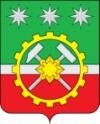 АДМИНИСТРАЦИЯ ГОРОДА ШИМАНОВСКААДМИНИСТРАЦИЯ ГОРОДА ШИМАНОВСКАПОСТАНОВЛЕНИЕПОСТАНОВЛЕНИЕ22.09.2020 г.№ 965г. Шимановскг. ШимановскО внесении изменений в постановление администрации города Шимановскаот 22.08.2019 г. №917 «Об утверждении Примерного положения об оплате труда работников муниципальныхавтономных учреждений, подведомственных Управлению образования администрации города Шимановска» (в редакции постановления администрации города Шимановска от 01.10.2019 г. № 1115)О внесении изменений в постановление администрации города Шимановскаот 22.08.2019 г. №917 «Об утверждении Примерного положения об оплате труда работников муниципальныхавтономных учреждений, подведомственных Управлению образования администрации города Шимановска» (в редакции постановления администрации города Шимановска от 01.10.2019 г. № 1115)№ п/п№ п/пКвалификационный уровеньКвалификационный уровеньДолжности, отнесенные к квалификационным уровнямРекомендуемый размер оклада (должностного оклада), ставки, рублей112234Приказ Министерства здравоохранения и социального развития Российской Федерации от 29.05.2008 № 248н «Об утверждении профессиональных квалификационных групп общеотраслевых профессий рабочих»Приказ Министерства здравоохранения и социального развития Российской Федерации от 29.05.2008 № 248н «Об утверждении профессиональных квалификационных групп общеотраслевых профессий рабочих»Приказ Министерства здравоохранения и социального развития Российской Федерации от 29.05.2008 № 248н «Об утверждении профессиональных квалификационных групп общеотраслевых профессий рабочих»Приказ Министерства здравоохранения и социального развития Российской Федерации от 29.05.2008 № 248н «Об утверждении профессиональных квалификационных групп общеотраслевых профессий рабочих»Приказ Министерства здравоохранения и социального развития Российской Федерации от 29.05.2008 № 248н «Об утверждении профессиональных квалификационных групп общеотраслевых профессий рабочих»Приказ Министерства здравоохранения и социального развития Российской Федерации от 29.05.2008 № 248н «Об утверждении профессиональных квалификационных групп общеотраслевых профессий рабочих»Профессиональная квалификационная группа «Общеотраслевые профессиирабочих первого уровня»Профессиональная квалификационная группа «Общеотраслевые профессиирабочих первого уровня»Профессиональная квалификационная группа «Общеотраслевые профессиирабочих первого уровня»Профессиональная квалификационная группа «Общеотраслевые профессиирабочих первого уровня»Профессиональная квалификационная группа «Общеотраслевые профессиирабочих первого уровня»Профессиональная квалификационная группа «Общеотраслевые профессиирабочих первого уровня»111квалификационный уровень1квалификационный уровеньГардеробщик, грузчик, дворник, кастелянша, кладовщик, сторож, вахтер, уборщик служебных помещений5 479,00222квалификационный уровень2квалификационный уровеньРабочий по комплексному обслуживанию и ремонту зданий, рабочий по обслуживанию бассейна5 699,00Профессиональная квалификационная группа «Общеотраслевые профессиирабочих второго уровня»Профессиональная квалификационная группа «Общеотраслевые профессиирабочих второго уровня»Профессиональная квалификационная группа «Общеотраслевые профессиирабочих второго уровня»Профессиональная квалификационная группа «Общеотраслевые профессиирабочих второго уровня»Профессиональная квалификационная группа «Общеотраслевые профессиирабочих второго уровня»Профессиональная квалификационная группа «Общеотраслевые профессиирабочих второго уровня»553квалификационный уровень3квалификационный уровеньВодитель автомобиля7 950,00Общеотраслевые должности служащих (приказ Минздравсоцразвития РФ от 29 мая2008г №247н)Общеотраслевые должности служащих (приказ Минздравсоцразвития РФ от 29 мая2008г №247н)Общеотраслевые должности служащих (приказ Минздравсоцразвития РФ от 29 мая2008г №247н)Общеотраслевые должности служащих (приказ Минздравсоцразвития РФ от 29 мая2008г №247н)Общеотраслевые должности служащих (приказ Минздравсоцразвития РФ от 29 мая2008г №247н)Общеотраслевые должности служащих (приказ Минздравсоцразвития РФ от 29 мая2008г №247н)Профессиональная квалификационная группа «Общеотраслевые должностислужащих первого уровня»Профессиональная квалификационная группа «Общеотраслевые должностислужащих первого уровня»Профессиональная квалификационная группа «Общеотраслевые должностислужащих первого уровня»Профессиональная квалификационная группа «Общеотраслевые должностислужащих первого уровня»Профессиональная квалификационная группа «Общеотраслевые должностислужащих первого уровня»Профессиональная квалификационная группа «Общеотраслевые должностислужащих первого уровня»1квалификационный уровень1квалификационный уровеньСекретарь, делопроизводитель5 973,00Общеотраслевые должности служащих второго уровняОбщеотраслевые должности служащих второго уровняОбщеотраслевые должности служащих второго уровняОбщеотраслевые должности служащих второго уровняОбщеотраслевые должности служащих второго уровняОбщеотраслевые должности служащих второго уровня1квалификационный уровень1квалификационный уровень1квалификационный уровеньЛаборант, секретарь руководителя5 973,002квалификационный уровень2квалификационный уровень2квалификационный уровеньЗаведующий хозяйством 6 257,003квалификационный уровень3квалификационный уровень3квалификационный уровеньШеф-повар6 559,00Профессиональная квалификационная группа «Общеотраслевые должностислужащих третьего уровня»Профессиональная квалификационная группа «Общеотраслевые должностислужащих третьего уровня»Профессиональная квалификационная группа «Общеотраслевые должностислужащих третьего уровня»Профессиональная квалификационная группа «Общеотраслевые должностислужащих третьего уровня»Профессиональная квалификационная группа «Общеотраслевые должностислужащих третьего уровня»Профессиональная квалификационная группа «Общеотраслевые должностислужащих третьего уровня»1квалификационный уровень1квалификационный уровень1квалификационный уровеньБухгалтер, программист, специалист по кадрам, экономист, юрисконсульт.7 950,002квалификационный уровень2квалификационный уровень2квалификационный уровеньДолжности служащих первого квалификационного уровня, по которым устанавливается II внутри должностная категория8 379,003квалификационный уровень3квалификационный уровень3квалификационный уровеньДолжности служащих первого квалификационного уровня, по которым устанавливается I внутри должностная категория8 810,004квалификационный уровень4квалификационный уровень4квалификационный уровеньДолжности служащих первого квалификационного уровня, по которым устанавливается производное должностное наименование «ведущий»9 669,005квалификационный уровень5квалификационный уровень5квалификационный уровеньГлавные специалисты: в отделах, отделениях, лабораториях, мастерских; заместитель главного бухгалтера,заместитель начальника лагеря9 669,00Профессиональная квалификационная группа «Общеотраслевые должностислужащих четвертого уровня»Профессиональная квалификационная группа «Общеотраслевые должностислужащих четвертого уровня»Профессиональная квалификационная группа «Общеотраслевые должностислужащих четвертого уровня»Профессиональная квалификационная группа «Общеотраслевые должностислужащих четвертого уровня»Профессиональная квалификационная группа «Общеотраслевые должностислужащих четвертого уровня»Профессиональная квалификационная группа «Общеотраслевые должностислужащих четвертого уровня»3квалификационный уровень3квалификационный уровень3квалификационный уровеньНачальник лагеря11 388,00Единый тарифно-квалификационный справочник работ и профессий рабочихВыпуск 51 (Постановление Минтруда РФ от 5 марта 2004 г. N 30)Единый тарифно-квалификационный справочник работ и профессий рабочихВыпуск 51 (Постановление Минтруда РФ от 5 марта 2004 г. N 30)Единый тарифно-квалификационный справочник работ и профессий рабочихВыпуск 51 (Постановление Минтруда РФ от 5 марта 2004 г. N 30)Единый тарифно-квалификационный справочник работ и профессий рабочихВыпуск 51 (Постановление Минтруда РФ от 5 марта 2004 г. N 30)Единый тарифно-квалификационный справочник работ и профессий рабочихВыпуск 51 (Постановление Минтруда РФ от 5 марта 2004 г. N 30)Единый тарифно-квалификационный справочник работ и профессий рабочихВыпуск 51 (Постановление Минтруда РФ от 5 марта 2004 г. N 30)Кухонный рабочий, мойщик посуды5 973,00Повар6 257,00Постановление Минтруда РФ от 10 ноября 1992 г. N 31 "Об утверждении тарифно-квалификационных характеристик по общеотраслевым профессиям рабочих"Постановление Минтруда РФ от 10 ноября 1992 г. N 31 "Об утверждении тарифно-квалификационных характеристик по общеотраслевым профессиям рабочих"Постановление Минтруда РФ от 10 ноября 1992 г. N 31 "Об утверждении тарифно-квалификационных характеристик по общеотраслевым профессиям рабочих"Постановление Минтруда РФ от 10 ноября 1992 г. N 31 "Об утверждении тарифно-квалификационных характеристик по общеотраслевым профессиям рабочих"Постановление Минтруда РФ от 10 ноября 1992 г. N 31 "Об утверждении тарифно-квалификационных характеристик по общеотраслевым профессиям рабочих"Постановление Минтруда РФ от 10 ноября 1992 г. N 31 "Об утверждении тарифно-квалификационных характеристик по общеотраслевым профессиям рабочих"Машинист по стирке и ремонту спецодежды5 699,00Единый тарифно-квалификационный справочник работ и профессий рабочих Выпуск 1 Профессии рабочих, общие для всех отраслей народного хозяйства(утв. постановлением Госкомтруда СССР и Секретариата ВЦСПС от 31 января 1985 г. N 31/3-30)Единый тарифно-квалификационный справочник работ и профессий рабочих Выпуск 1 Профессии рабочих, общие для всех отраслей народного хозяйства(утв. постановлением Госкомтруда СССР и Секретариата ВЦСПС от 31 января 1985 г. N 31/3-30)Единый тарифно-квалификационный справочник работ и профессий рабочих Выпуск 1 Профессии рабочих, общие для всех отраслей народного хозяйства(утв. постановлением Госкомтруда СССР и Секретариата ВЦСПС от 31 января 1985 г. N 31/3-30)Единый тарифно-квалификационный справочник работ и профессий рабочих Выпуск 1 Профессии рабочих, общие для всех отраслей народного хозяйства(утв. постановлением Госкомтруда СССР и Секретариата ВЦСПС от 31 января 1985 г. N 31/3-30)Единый тарифно-квалификационный справочник работ и профессий рабочих Выпуск 1 Профессии рабочих, общие для всех отраслей народного хозяйства(утв. постановлением Госкомтруда СССР и Секретариата ВЦСПС от 31 января 1985 г. N 31/3-30)Единый тарифно-квалификационный справочник работ и профессий рабочих Выпуск 1 Профессии рабочих, общие для всех отраслей народного хозяйства(утв. постановлением Госкомтруда СССР и Секретариата ВЦСПС от 31 января 1985 г. N 31/3-30)Подсобный рабочий5 479,00Кочегар5 973,00Приказ Министерства здравоохранения и социального развития РФ от 17 мая 2012Приказ Министерства здравоохранения и социального развития РФ от 17 мая 2012Приказ Министерства здравоохранения и социального развития РФ от 17 мая 2012Приказ Министерства здравоохранения и социального развития РФ от 17 мая 2012Приказ Министерства здравоохранения и социального развития РФ от 17 мая 2012Приказ Министерства здравоохранения и социального развития РФ от 17 мая 2012г. N 559н "Об утверждении Единого квалификационного справочника должностей руководителей, специалистов и служащих, раздел "Квалификационныехарактеристики должностей руководителей и специалистов, осуществляющих работы в области охраны труда"г. N 559н "Об утверждении Единого квалификационного справочника должностей руководителей, специалистов и служащих, раздел "Квалификационныехарактеристики должностей руководителей и специалистов, осуществляющих работы в области охраны труда"г. N 559н "Об утверждении Единого квалификационного справочника должностей руководителей, специалистов и служащих, раздел "Квалификационныехарактеристики должностей руководителей и специалистов, осуществляющих работы в области охраны труда"г. N 559н "Об утверждении Единого квалификационного справочника должностей руководителей, специалистов и служащих, раздел "Квалификационныехарактеристики должностей руководителей и специалистов, осуществляющих работы в области охраны труда"г. N 559н "Об утверждении Единого квалификационного справочника должностей руководителей, специалистов и служащих, раздел "Квалификационныехарактеристики должностей руководителей и специалистов, осуществляющих работы в области охраны труда"г. N 559н "Об утверждении Единого квалификационного справочника должностей руководителей, специалистов и служащих, раздел "Квалификационныехарактеристики должностей руководителей и специалистов, осуществляющих работы в области охраны труда"Специалист по охране труда, специалист по пожарной безопасностиСпециалист по охране труда, специалист по пожарной безопасности8 379,00Специалист по охране труда, специалист по пожарной безопасности II категорииСпециалист по охране труда, специалист по пожарной безопасности II категории8 810,00Специалист по охране труда, специалист по пожарной безопасности I категорииСпециалист по охране труда, специалист по пожарной безопасности I категории9 238,00Приказ Министерства здравоохранения и социального развития РФ от 23 апреля 2008 г. N 188 "Об утверждении Единого квалификационного справочника должностей руководителей, специалистов и служащих, раздел "Квалификационные характеристики должностей руководителей и специалистов архитектуры иградостроительной деятельности"Приказ Министерства здравоохранения и социального развития РФ от 23 апреля 2008 г. N 188 "Об утверждении Единого квалификационного справочника должностей руководителей, специалистов и служащих, раздел "Квалификационные характеристики должностей руководителей и специалистов архитектуры иградостроительной деятельности"Приказ Министерства здравоохранения и социального развития РФ от 23 апреля 2008 г. N 188 "Об утверждении Единого квалификационного справочника должностей руководителей, специалистов и служащих, раздел "Квалификационные характеристики должностей руководителей и специалистов архитектуры иградостроительной деятельности"Приказ Министерства здравоохранения и социального развития РФ от 23 апреля 2008 г. N 188 "Об утверждении Единого квалификационного справочника должностей руководителей, специалистов и служащих, раздел "Квалификационные характеристики должностей руководителей и специалистов архитектуры иградостроительной деятельности"Приказ Министерства здравоохранения и социального развития РФ от 23 апреля 2008 г. N 188 "Об утверждении Единого квалификационного справочника должностей руководителей, специалистов и служащих, раздел "Квалификационные характеристики должностей руководителей и специалистов архитектуры иградостроительной деятельности"Приказ Министерства здравоохранения и социального развития РФ от 23 апреля 2008 г. N 188 "Об утверждении Единого квалификационного справочника должностей руководителей, специалистов и служащих, раздел "Квалификационные характеристики должностей руководителей и специалистов архитектуры иградостроительной деятельности"Инженер-сметчикИнженер-сметчик7 950,00Инженер-сметчик 2 категорииИнженер-сметчик 2 категории8 379,00Инженер-сметчик 1 категорииИнженер-сметчик 1 категории8 810,00Приказ Министерства транспорта РФ от 28 сентября 2015 г. N 287 "Об утверждении Профессиональных и квалификационных требований к работникам юридических лиц и индивидуальных предпринимателей, осуществляющих перевозкиавтомобильным транспортом и городским наземным электрическим транспортом"Приказ Министерства транспорта РФ от 28 сентября 2015 г. N 287 "Об утверждении Профессиональных и квалификационных требований к работникам юридических лиц и индивидуальных предпринимателей, осуществляющих перевозкиавтомобильным транспортом и городским наземным электрическим транспортом"Приказ Министерства транспорта РФ от 28 сентября 2015 г. N 287 "Об утверждении Профессиональных и квалификационных требований к работникам юридических лиц и индивидуальных предпринимателей, осуществляющих перевозкиавтомобильным транспортом и городским наземным электрическим транспортом"Приказ Министерства транспорта РФ от 28 сентября 2015 г. N 287 "Об утверждении Профессиональных и квалификационных требований к работникам юридических лиц и индивидуальных предпринимателей, осуществляющих перевозкиавтомобильным транспортом и городским наземным электрическим транспортом"Приказ Министерства транспорта РФ от 28 сентября 2015 г. N 287 "Об утверждении Профессиональных и квалификационных требований к работникам юридических лиц и индивидуальных предпринимателей, осуществляющих перевозкиавтомобильным транспортом и городским наземным электрическим транспортом"Приказ Министерства транспорта РФ от 28 сентября 2015 г. N 287 "Об утверждении Профессиональных и квалификационных требований к работникам юридических лиц и индивидуальных предпринимателей, осуществляющих перевозкиавтомобильным транспортом и городским наземным электрическим транспортом"Диспетчер автомобильного транспортаДиспетчер автомобильного транспорта7 950,00Специалист, ответственный за обеспечение безопасности дорожного движенияСпециалист, ответственный за обеспечение безопасности дорожного движения8 810,00Должности работников образования(приказ Минздравсоцразвития России от 5 мая 2008г. №216н)Должности работников образования(приказ Минздравсоцразвития России от 5 мая 2008г. №216н)Должности работников образования(приказ Минздравсоцразвития России от 5 мая 2008г. №216н)Должности работников образования(приказ Минздравсоцразвития России от 5 мая 2008г. №216н)Должности работников образования(приказ Минздравсоцразвития России от 5 мая 2008г. №216н)Должности работников образования(приказ Минздравсоцразвития России от 5 мая 2008г. №216н)Профессиональная квалификационная должностей работников учебно-вспомогательного персонала первого уровняПрофессиональная квалификационная должностей работников учебно-вспомогательного персонала первого уровняПрофессиональная квалификационная должностей работников учебно-вспомогательного персонала первого уровняПрофессиональная квалификационная должностей работников учебно-вспомогательного персонала первого уровняПрофессиональная квалификационная должностей работников учебно-вспомогательного персонала первого уровняПрофессиональная квалификационная должностей работников учебно-вспомогательного персонала первого уровняВожатый, помощник воспитателя, секретарьучебной частиВожатый, помощник воспитателя, секретарьучебной части5 973,00Профессиональная квалификационная должностей работников учебно-вспомогательного персонала второго уровняПрофессиональная квалификационная должностей работников учебно-вспомогательного персонала второго уровняПрофессиональная квалификационная должностей работников учебно-вспомогательного персонала второго уровняПрофессиональная квалификационная должностей работников учебно-вспомогательного персонала второго уровняПрофессиональная квалификационная должностей работников учебно-вспомогательного персонала второго уровняПрофессиональная квалификационная должностей работников учебно-вспомогательного персонала второго уровня1квалификационный уровень1квалификационный уровеньМладший воспитательМладший воспитатель6 956,00Профессиональная квалификационная должностей педагогических работниковПрофессиональная квалификационная должностей педагогических работниковПрофессиональная квалификационная должностей педагогических работниковПрофессиональная квалификационная должностей педагогических работниковПрофессиональная квалификационная должностей педагогических работниковПрофессиональная квалификационная должностей педагогических работников1квалификационный уровень1квалификационный уровеньИнструктор по физической культуре; музыкальный руководительИнструктор по физической культуре; музыкальный руководитель8 379,00Инструктор по физической культуре; музыкальный руководитель 1 категорииИнструктор по физической культуре; музыкальный руководитель 1 категории9 217,00Инструктор по физической культуре; музыкальный руководитель высшей категорииИнструктор по физической культуре; музыкальный руководитель высшей категории9 637,002квалификационный уровень2квалификационный уровеньИнструктор-методист; педагог дополнительного образования; педагог- организатор; социальный педагогИнструктор-методист; педагог дополнительного образования; педагог- организатор; социальный педагог8 810,00Инструктор-методист; педагогдополнительного образования; педагог- организатор; социальный педагог 1 категорииИнструктор-методист; педагогдополнительного образования; педагог- организатор; социальный педагог 1 категории9 690,00Инструктор-методист; педагог дополнительного образования; педагог- организатор; социальный педагог высшей категорииИнструктор-методист; педагог дополнительного образования; педагог- организатор; социальный педагог высшей категории10 130,003квалификационный уровень3квалификационный уровеньВоспитатель; методист; педагог-психолог; старший инструктор-методист, тренер-Преподаватель Воспитатель; методист; педагог-психолог; старший инструктор-методист, тренер-Преподаватель 9 239,00Воспитатель; методист; педагог-психолог; старший инструктор-методист, тренер-преподаватель (1 категории)Воспитатель; методист; педагог-психолог; старший инструктор-методист, тренер-преподаватель (1 категории)10 163,00Воспитатель; методист; педагог-психолог; старший инструктор-методист, тренер-преподаватель (высшей категории)Воспитатель; методист; педагог-психолог; старший инструктор-методист, тренер-преподаватель (высшей категории)10 624,004квалификационный уровень4квалификационный уровеньПедагог-библиотекарь; преподаватель; преподаватель-организатор основ безопасности жизнедеятельности; старший воспитатель; старший методист; учитель; учитель-дефектолог; учитель-логопед (логопед)Педагог-библиотекарь; преподаватель; преподаватель-организатор основ безопасности жизнедеятельности; старший воспитатель; старший методист; учитель; учитель-дефектолог; учитель-логопед (логопед)9 669,00Педагог-библиотекарь; преподаватель; преподаватель-организатор основ безопасности жизнедеятельности; старший воспитатель; старший методист; учитель; учитель-дефектолог; учитель-логопед (логопед) 1 категорииПедагог-библиотекарь; преподаватель; преподаватель-организатор основ безопасности жизнедеятельности; старший воспитатель; старший методист; учитель; учитель-дефектолог; учитель-логопед (логопед) 1 категории10 636,00Педагог-библиотекарь; преподаватель; преподаватель-организатор основ безопасности жизнедеятельности; старший воспитатель; старший методист; учитель; учитель-дефектолог; учитель-логопед (логопед) высшей категорииПедагог-библиотекарь; преподаватель; преподаватель-организатор основ безопасности жизнедеятельности; старший воспитатель; старший методист; учитель; учитель-дефектолог; учитель-логопед (логопед) высшей категории11 119,00Приказ Министерства здравоохранения и социального развития РФ от 30 марта 2011 г. N 251н"Об утверждении Единого квалификационного справочника должностей руководителей, специалистов и служащих, раздел "Квалификационные характеристики должностей работников культуры, искусства и кинематографии"Приказ Министерства здравоохранения и социального развития РФ от 30 марта 2011 г. N 251н"Об утверждении Единого квалификационного справочника должностей руководителей, специалистов и служащих, раздел "Квалификационные характеристики должностей работников культуры, искусства и кинематографии"Приказ Министерства здравоохранения и социального развития РФ от 30 марта 2011 г. N 251н"Об утверждении Единого квалификационного справочника должностей руководителей, специалистов и служащих, раздел "Квалификационные характеристики должностей работников культуры, искусства и кинематографии"Приказ Министерства здравоохранения и социального развития РФ от 30 марта 2011 г. N 251н"Об утверждении Единого квалификационного справочника должностей руководителей, специалистов и служащих, раздел "Квалификационные характеристики должностей работников культуры, искусства и кинематографии"Приказ Министерства здравоохранения и социального развития РФ от 30 марта 2011 г. N 251н"Об утверждении Единого квалификационного справочника должностей руководителей, специалистов и служащих, раздел "Квалификационные характеристики должностей работников культуры, искусства и кинематографии"Приказ Министерства здравоохранения и социального развития РФ от 30 марта 2011 г. N 251н"Об утверждении Единого квалификационного справочника должностей руководителей, специалистов и служащих, раздел "Квалификационные характеристики должностей работников культуры, искусства и кинематографии"ЗвукооператорЗвукооператор6 257,00Заведующий библиотекойЗаведующий библиотекой9 669,00Профессиональная квалификационная группа профессий рабочих культуры, искусства и кинематографии (приказ Минздравсоцразвития РФ от 14 марта 2008г.№121нПрофессиональная квалификационная группа профессий рабочих культуры, искусства и кинематографии (приказ Минздравсоцразвития РФ от 14 марта 2008г.№121нПрофессиональная квалификационная группа профессий рабочих культуры, искусства и кинематографии (приказ Минздравсоцразвития РФ от 14 марта 2008г.№121нПрофессиональная квалификационная группа профессий рабочих культуры, искусства и кинематографии (приказ Минздравсоцразвития РФ от 14 марта 2008г.№121нПрофессиональная квалификационная группа профессий рабочих культуры, искусства и кинематографии (приказ Минздравсоцразвития РФ от 14 марта 2008г.№121нПрофессиональная квалификационная группа профессий рабочих культуры, искусства и кинематографии (приказ Минздравсоцразвития РФ от 14 марта 2008г.№121нПрофессиональная квалификационная группа профессий рабочих культуры,искусства и кинематографии первого уровняПрофессиональная квалификационная группа профессий рабочих культуры,искусства и кинематографии первого уровняПрофессиональная квалификационная группа профессий рабочих культуры,искусства и кинематографии первого уровняПрофессиональная квалификационная группа профессий рабочих культуры,искусства и кинематографии первого уровняПрофессиональная квалификационная группа профессий рабочих культуры,искусства и кинематографии первого уровняПрофессиональная квалификационная группа профессий рабочих культуры,искусства и кинематографии первого уровняКостюмерКостюмер5 699,00Единый тарифно- квалификационный справочник работ и профессий рабочих Выпуск 46 Раздел Швейное производство» (утв. Постановлением Минтруда РФ от03.07.2002№47)Единый тарифно- квалификационный справочник работ и профессий рабочих Выпуск 46 Раздел Швейное производство» (утв. Постановлением Минтруда РФ от03.07.2002№47)Единый тарифно- квалификационный справочник работ и профессий рабочих Выпуск 46 Раздел Швейное производство» (утв. Постановлением Минтруда РФ от03.07.2002№47)Единый тарифно- квалификационный справочник работ и профессий рабочих Выпуск 46 Раздел Швейное производство» (утв. Постановлением Минтруда РФ от03.07.2002№47)Единый тарифно- квалификационный справочник работ и профессий рабочих Выпуск 46 Раздел Швейное производство» (утв. Постановлением Минтруда РФ от03.07.2002№47)Единый тарифно- квалификационный справочник работ и профессий рабочих Выпуск 46 Раздел Швейное производство» (утв. Постановлением Минтруда РФ от03.07.2002№47)ШвеяШвея5 699,00Приказ Министерства здравоохранения и социального развития РФ от 06 августа2007 г. №526Приказ Министерства здравоохранения и социального развития РФ от 06 августа2007 г. №526Приказ Министерства здравоохранения и социального развития РФ от 06 августа2007 г. №526Приказ Министерства здравоохранения и социального развития РФ от 06 августа2007 г. №526Приказ Министерства здравоохранения и социального развития РФ от 06 августа2007 г. №526Приказ Министерства здравоохранения и социального развития РФ от 06 августа2007 г. №526"Об утверждении профессиональных квалификационных групп должностеймедицинских и фармацевтических работников""Об утверждении профессиональных квалификационных групп должностеймедицинских и фармацевтических работников""Об утверждении профессиональных квалификационных групп должностеймедицинских и фармацевтических работников""Об утверждении профессиональных квалификационных групп должностеймедицинских и фармацевтических работников""Об утверждении профессиональных квалификационных групп должностеймедицинских и фармацевтических работников""Об утверждении профессиональных квалификационных групп должностеймедицинских и фармацевтических работников"Профессиональная квалификационная группа "Средний медицинский ифармацевтический персонал"Профессиональная квалификационная группа "Средний медицинский ифармацевтический персонал"Профессиональная квалификационная группа "Средний медицинский ифармацевтический персонал"Профессиональная квалификационная группа "Средний медицинский ифармацевтический персонал"Профессиональная квалификационная группа "Средний медицинский ифармацевтический персонал"Профессиональная квалификационная группа "Средний медицинский ифармацевтический персонал"2квалификационный уровень2квалификационный уровеньМедицинская сестра диетическаяМедицинская сестра диетическая5 973,003квалификационный уровень3квалификационный уровеньМедицинская сестра; медицинская сестра по массажуМедицинская сестра; медицинская сестра по массажу6 257,00Профессиональная квалификационная группа "Врачи и провизоры"Профессиональная квалификационная группа "Врачи и провизоры"Профессиональная квалификационная группа "Врачи и провизоры"Профессиональная квалификационная группа "Врачи и провизоры"Профессиональная квалификационная группа "Врачи и провизоры"Профессиональная квалификационная группа "Врачи и провизоры"2квалификационный уровень2квалификационный уровеньВрачи-специалистыВрачи-специалисты9 669,00Врачи-специалисты 1 категорииВрачи-специалисты 1 категории10 636,00Врачи-специалисты высшей категорииВрачи-специалисты высшей категории11 119,00Профессиональная квалификационная группа "Руководители структурных подразделений учреждений с высшим медицинским и фармацевтическимобразованием (врач-специалист, провизор)"Профессиональная квалификационная группа "Руководители структурных подразделений учреждений с высшим медицинским и фармацевтическимобразованием (врач-специалист, провизор)"Профессиональная квалификационная группа "Руководители структурных подразделений учреждений с высшим медицинским и фармацевтическимобразованием (врач-специалист, провизор)"Профессиональная квалификационная группа "Руководители структурных подразделений учреждений с высшим медицинским и фармацевтическимобразованием (врач-специалист, провизор)"Профессиональная квалификационная группа "Руководители структурных подразделений учреждений с высшим медицинским и фармацевтическимобразованием (врач-специалист, провизор)"Профессиональная квалификационная группа "Руководители структурных подразделений учреждений с высшим медицинским и фармацевтическимобразованием (врач-специалист, провизор)"1квалификационный уровень1квалификационный уровеньНачальник структурного подразделения(отдела, отделения, лаборатории, кабинета, отряда и др.);Начальник структурного подразделения(отдела, отделения, лаборатории, кабинета, отряда и др.);11 388,00